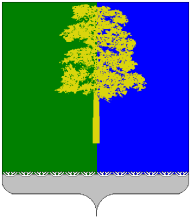 ХАНТЫ-МАНСИЙСКИЙ АВТОНОМНЫЙ ОКРУГ – ЮГРАДУМА КОНДИНСКОГО РАЙОНАРЕШЕНИЕОб отчете главы Кондинского района о результатах деятельности за 2012 годВ соответствии с Федеральным законом от 06 октября 2003 года                     № 131 - ФЗ «Об общих принципах организации местного самоуправления                      в Российской Федерации»,  Уставом Кондинского района,  решением Думы Кондинского района от 24 марта 2011 года № 72 «Об утверждении Положения о порядке и сроках представления, утверждения и опубликования отчетов органов местного самоуправления и должностных лиц местного самоуправления Кондинского района», заслушав отчет главы Кондинского района о результатах деятельности за 2012 год, Дума Кондинского района решила:Признать деятельность главы Кондинского района за 2012 год удовлетворительной.Настоящее решение опубликовать в газете «Кондинский вестник»                и разместить на официальном сайте органов местного самоуправления Кондинского района.Настоящее решение вступает в силу после его подписания.Глава Кондинского района                                                                А.Н. Поздеевпгт.Междуреченский25 апреля 2013 года№ 338